CONSENSO ATTIVAZIONE INTERVENTOI sottoscritti:Padre:		 Madre:		 genitori dell’alunno  		nato a				(			) il	/	/	, residente in via			nr			 del Comune di		(		)CONSENTONOL’attivazione del servizio di supporto a favore pel proprio figlio da parte dell’istituto scolastico	. A tale scopo forniscono spontaneamente i dati del profilo sanitario del figlio per le finalità esclusive del presente consenso, consapevoli che sono informazioni necessarie allo svolgimento del servizio richiesto.Padre	Madre  	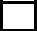 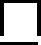 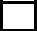 Docente Coordinatore per la Sezione / Team / Consiglio di classe.Data  	firma  	IL DIRIGENTE SCOLASTICOL’istituto, nella persona del Dirigente scolastico protempore si impegna, ai sensi del vigente D.Lgs. 196/2003 in materia di privacy e del Regolamento europeo 679/2016 – (GDPR) e s.m., a garantirne la conservazione e la corretta trattazione dei dati forniti.Tali dati saranno trattati esclusivamente dal personale proposto e in maniera pertinente alla propria attività, saranno gestiti su supporti cartacei e informatici nel rispetto di una corretta conservazione. Saranno eliminati al termine del rapporto in essere. In qualsiasi momento i genitori od il tutore esercitante la responsabilità genitoriale, possono richiedere, ai sensi dell’art. 13 del precitato R.E. 679/2016 – (GDPR) al fine di verificarne la correttezza, l’eventuale modifica e l’eventuale cancellazione.Data		IL DIRIGENTE SCOLASTICO